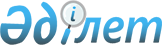 Қарақия ауданының ауылдық елді мекендерінде тұратын және жұмыс істейтін мемлекеттік әлеуметтік қамсыздандыру, білім беру, мәдениет, спорт, ветеринария және денсаулық сақтау ұйымдарының мамандарына бюджет қаражаты есебінен коммуналдық көрсетілетін қызметтерге ақы төлеу және отын сатып алу бойынша әлеуметтік қолдау көрсетудің тәртібі мен мөлшерін бекіту туралыМаңғыстау облысы Қарақия аудандық мәслихатының 2020 жылғы 27 қарашадағы № 45/451 шешімі. Маңғыстау облысы Әділет департаментінде 2020 жылғы 8 желтоқсанда № 4359 болып тіркелді.
      Қазақстан Республикасының 2005 жылғы 8 шілдедегі "Агроөнеркәсіптік кешенді және ауылдық аумақтарды дамытуды мемлекеттік реттеу туралы" Заңының 18-бабының 5 тармағына және "Қазақстан Республикасы Әділет министрлігінің Маңғыстау облысы әділет департаменті" республикалық мемлекеттік мекемесінің 2020 жылғы 10 қыркүйектегі №05-10-1462 ұсынысының негізінде, Қарақия аудандық мәслихаты ШЕШІМ ҚАБЫЛДАДЫҚ:
      1. Осы шешімнің қосымшасына сәйкес Қарақия ауданының ауылдық елді мекендерінде тұратын және жұмыс істейтін мемлекеттік әлеуметтік қамсыздандыру, білім беру, мәдениет, спорт, ветеринария және денсаулық сақтау ұйымдарының мамандарына бюджет қаражаты есебінен коммуналдық көрсетілетін қызметтерге ақы төлеу және отын сатып алу бойынша әлеуметтік қолдау көрсетудің тәртібі мен мөлшері бекітілсін.
      2. Қарақия аудандық мәслихатының 2018 жылғы 3 шілдедегі № 18/212 "Ауылдық елдi мекендерде тұратын және жұмыс істейтiн мемлекеттiк денсаулық сақтау, әлеуметтiк қамсыздандыру, білім беру, мәдениет, спорт және ветеринария ұйымдарының мамандарына бюджет қаражаты есебінен коммуналдық көрсетілетін қызметтерге ақы төлеу және отын сатып алу үшін әлеуметтік көмек беру туралы" (нормативтік құқықтық актілерді мемлекеттік тіркеу Тізілімінде № 3690 болып тіркелген, 2018 жылғы 31 шілдеде Қазақстан Республикасы нормативтік құқықтық актілерінің эталондық бақылау банкінде жарияланған), 2019 жылғы 10 қаңтардағы № 24/271 "Қарақия аудандық мәслихатының 2018 жылғы 3 шілдедегі № 18/212 "Ауылдық елді мекендерде тұратын және жұмыс істейтін мемлекеттік әлеуметтік қамсыздандыру, білім беру, мәдениет, спорт және ветеринария ұйымдарының мамандарына отын сатып алу үшін әлеуметтік көмек беру туралы" шешіміне өзгерістер енгізу туралы" (нормативтік құқықтық актілерді мемлекеттік тіркеу Тізілімінде № 3782 болып тіркелген, 2019 жылғы 21 қаңтарда Қазақстан Республикасы нормативтік құқықтық актілерінің эталондық бақылау банкінде жарияланған) шешімдерінің күші жойылды деп танылсын.
      3. Осы шешімнің орындалуын бақылау Қарақия аудандық мәслихатының заңдылық, депутаттар өкілеттілігі және әлеуметтік мәселелер жөніндегі тұрақты комиссиясына жүктелсін (Б.Қуандық).
      4. "Қарақия аудандық мәслихатының аппараты" мемлекеттік мекемесі (аппарат басшысы Р.Ибраева) осы шешімнің әділет органдарында мемлекеттік тіркелуін қамтамасыз етсін.
      5. Осы шешім әділет органдарында мемлекеттік тіркелген күннен бастап күшіне енеді және ол алғашқы ресми жарияланған күнінен кейін күнтізбелік он күн өткен соң қолданысқа енгізіледі. Қарақия ауданының ауылдық елді мекендерінде тұратын және жұмыс істейтін мемлекеттік әлеуметтік қамсыздандыру, білім беру, мәдениет, спорт, ветеринария және денсаулық сақтау ұйымдарының мамандарына бюджет қаражаты есебінен коммуналдық көрсетілетін қызметтерге ақы төлеу және отын сатып алу бойынша әлеуметтік қолдау көрсетудің тәртібі мен мөлшері
      1. Бюджет қаражаты есебінен коммуналдық көрсетілетін қызметтерге ақы төлеу және отын сатып алу бойынша әлеуметтік қолдау (бұдан әрі - әлеуметтік қолдау) Қарақия ауданының ауылдық елді мекендерінде тұратын және жұмыс істейтін мемлекеттік әлеуметтік қамсыздандыру, білім беру, мәдениет, спорт, ветеринария және денсаулық сақтау ұйымдарының мамандарына (бұдан әрі - мамандар) көрсетіледі.
      2. Әлеуметтік қолдауды тағайындау уәкілетті органмен – "Қарақия аудандық жұмыспен қамту, әлеуметтік бағдарламалар бөлімі" мемлекеттік мекемесімен жүзеге асырылады.".
      Ескерту. 2 - тармақ жаңа редакцияда - Маңғыстау облысы Қарақия аудандық мәслихатының 19.10.2023 № 7/77 (алғашқы ресми жарияланған күнінен кейін күнтізбелік он күн өткен соң қолданысқа енгізіледі) шешімімен.


      3. Әлеуметтік қолдау мемлекеттік әлеуметтік қамсыздандыру, білім беру, мәдениет, спорт, ветеринария және денсаулық сақтау ұйымдарының басшыларымен бекітілген жиынтық тізімдердің негізінде мамандардан өтініш талап етілмей көрсетіледі.
      4. Әлеуметтік қолдау екінші деңгейдегі банктер немесе банк операцияларының тиісті түрлеріне лицензиялары бар ұйымдар арқылы мамандардың ағымдағы шоттарына аудару жолымен жүзеге асырылады.
      5. Әлеуметтік қолдау жылына бір рет бюджет қаражаты есебінен 12 100 (он екі мың бір жүз) теңге мөлшерінде мамандарға көрсетіледі.
					© 2012. Қазақстан Республикасы Әділет министрлігінің «Қазақстан Республикасының Заңнама және құқықтық ақпарат институты» ШЖҚ РМК
				
      Сессия төрағасы 

Б. Дүсіпов

      Қарақия аудандық мәслихатының хатшысы 

А. Мееров
Қарақия аудандық мәслихатының2020 жылғы 27 қарашадағы№ 45/451 шешіміне қосымша